                Formularz Zgłoszeniowy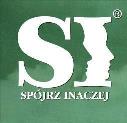 Wypełniając ten formularz, zgłaszasz się do udziału  w 35 godz. warsztatach pn. „Spójrz Inaczej”Ich celem jest przygotowanie grupy kompetentnych realizatorów rekomendowanego Programu Spójrz Inaczej w klasach I-III (nauczycieli, psychologów i pedagogów).  Warsztaty organizowane są  przez Stowarzyszenie Psychoprofilaktyki „Spójrz Inaczej”                w ramach projektu  „Młodzież i wychowawcy – razem w profilaktyce uniwersalnej”, współfinansowanego przez  Gminę Starachowice. Warsztat odbędzie się w terminie: 21-22 kwietnia (piątek i sobota, 16 godzin zajęć)  oraz 24 i 25 kwietnia r. (poniedziałek i wtorek, 19 godzin zajęć) w Starachowicach.  Początek zajęć 21 kwietnia (piątek) godz. 13.00. Zajęcia wymagają oddelegowania od zajęć w macierzystej placówce w dn. 24 i 25 kwietnia  (poniedziałek i wtorek). W te dni w ramach warsztatów szkoleniowych  będą prowadzone  zajęcia ćwiczeniowe z uczniami w klasach. Miejsce oraz opis i przebieg szkolenia zostanie podany osobom zakwalifikowanym do udziału w nim.  DANE UCZESTNIKA (Podane przez Ciebie informacje zostaną użyte do wydruku zaświadczeń i innych dokumentów związanych ze szkoleniem).Imię  i Nazwisko uczestnika:Data urodzenia:Miejsce urodzenia:Adres email (!):                                                                       Telefon:Macierzysta placówka (nazwa szkoły w której pracujesz i jest to Twoje główne miejsce zatrudnienia)Funkcja w tej szkole (nauczyciel klas I-III, nauczyciel przedmiotu, świetlicy, pedagog, psycholog)Data zgłoszenia: _ _ _ _ _ _ _ _                                            Podpis:_ _ _ _ _ _ _ _ _ _ _ _ _ _ _ _ _ _ Wyślij na adres: spojrz_inaczej@adres.pl, do 3 kwietnia 2017 r.- z dopiskiem w wysyłanej wiadomości „dla Jadwigi Soboń”